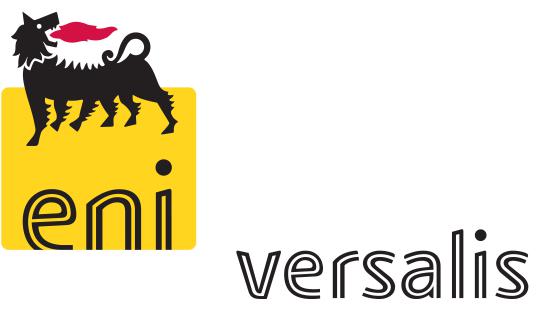 Riblene MV 10 R is a low density polyethylene resin having an excellent fluidity (LDPE).Parts made by Riblene MV 10 R are highly flexible.Main ApplicationRiblene MV 10 R is ideal for injection moulding applications. Riblene MV 10 R is recommended for low thickness and very complex articles requiring a short production cycle and for basterbatches.Main PropertiesValues are referred to injection moulded specimens. Actual properties are typical and may vary depending upon operating conditions. R= Made in Ferrara (Italy)Riblene ® is a registered trademark of versalisThis document is constituted of 2 pages	Pag 1/2	November 2014Processing notesProcessing conditions are depending on several parameters: the shape of the part to be manufactured, the localisation of the injection point, the injection moulding machine and the cooling of the mould. Typical processing conditions:Temperature profile of the barrel (°C) 160 - 200Storage and HandlingRiblene MV 10 R is supplied in pellet form. This material may readily be conveyed and bulk fed through equipment designed for conventional pelletised polyethylene resin, provided the equipment is designed to prevent accumulation of the fines and dust particles that are contained in all polyethylene resins. These fines and dust particles can, under certain conditions, pose an explosion hazard. We recommend that the conveying system used be equipped with filters of adequate size, operated and maintained in such a manner to ensure that no leaks develop and earthed adequately. We further recommend that good housekeeping should be practised throughout your facility.The product should be stored in dry conditions at temperatures below 50°C and protected from sunlight. Improper storage can initiate degradation which results in odour generation, colour changes and can have negative effects on the physical properties of the product.Before using this product it is recommended to read and understand the relevant Safety Data Sheet.AvailabilityContact the versalis sales office nearest to you regarding availability and your specific application requirements.Food Contact StatusRiblene MV 10 R complies with the rules and regulations of the European Union, as well as other countries, regarding the use of plastic materials in food contact applications. Certificates of compliance are available upon request.TECHNICAL SERVICEHEADQUARTERversalis S.p.A.Piazza Boldrini, 120097 S.Donato Milanese, ItaliaTel. +39 02 520.32087Fax +39 02 520.52052IMPORTANT: please consult the relevant safety data sheet for more detailed information. The information and data presented herein are to the best of our knowledge true and accurate but no warranty or guarantee, expressed or implied, is made nor is any liability accepted with respect to the use of such information and data.versalis is available to provide the guaranteed values for each product on demand.Pag 2/2	November 2014Technical Data SheetTechnical Data SheetTechnical Data Sheetwww.versalis.eni.cominfo.polyethylene@versalis.eni.cominfo.polyethylene@versalis.eni.comRIBLENE ®RIBLENE ®MV 10 RMV 10 RLDPELDPELow density polyethyleneLow density polyethyleneResin PropertiesValueUnitTest MethodMelt Flow Rate (190 °C/2.16 kg)65g/10minISO 1133Melt Flow Rate (190 °C/5 kg)-g/10minISO 1133Melt Flow Rate (190 °C/21.6 kg)-g/10minISO 1133Density0.917g/cm3ISO 1183Melting point104°CMetodo internoBrittleness temperature< 0°CASTM D 746Vicat softening point (1 kg)82°CISO 306/AMechanical Properties *ValueUnitTest MethodTensile stress at yield9MPaISO 527Tensile stress at break-MPaISO 527Tensile strain at yieal-%ISO 527Elongation at brek-%ISO 527Flexural modulus110MPaISO 178Hardness Shore D43-ISO 868 AFalling Weight:-J/mmISO 6603-2Izod impact strength, notched-J/mISO 180/AEnvironmental Stress Cracking Resistance (ESCR)-hASTM 1693/BTemperature of the mould(°C) 10 - 30versalis S.p.A.Versalis International SAversalis S.p.A.Piazza Boldrini, 1succursale françaiseVia Taliercio, 1420097 S.Donato Milanese, ItaliaPort 4531 Route des Dunes - BP46100 Mantova, ItaliaTel. +39 02 520.3208759Tel. +39 0376 305667Fax +39 02 520.52052F-59279 MardyckFax +39 02 52043